«СОФИТ»
420097, Республика Татарстан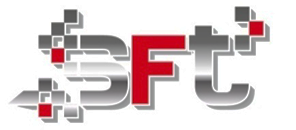 г. Казань,  ул. Л.Шмидта 35 А                                    тел. 8 (843) 290-33-84Совокупность Финансов Идей и Технологий	         e-mail:sofitt@list.ru/www.sft-kzn.ru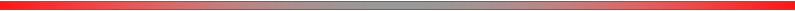 Технические характеристикиКонцентрация загрязнений поступающих на очисткуУсловия сброса очищенной водыХарактеристика ЛОСДополнительные требования:________________________________________________________________________________________________________________________________________________________________________________________________________________________________________________ОПРОСНЫЙ ЛИСТ ДЛЯ ПОДБОРА ОЧИСТНЫХ СООРУЖЕНИЙПОВЕРХНОСТНЫХ (ЛИВНЕВЫХ) СТОЧНЫХ ВОДНазвание объектаЗаказчикПроектная организацияКонтактное лицоТелефон (с кодом)e-mail Площади водосбораПлощадь водосбора общая, м2Кровля и асфальтобетонные покрытия, м2Газоны и озеленение м2Брусчатые и щебеночные покрытия, м2Гравийные садово-парковые дорожки, м2Булыжные мостовые, м2Щебеночные покрытия, не обраб. вяж. мат., м2Глубина заложения подводящего коллектора, ммДиаметр подводящего коллектора, ммПротяженность коллектора, мПротяженность лотков, мВзвешенные веществаНефтепродуктыВ сети городской канализации (обязательно указать требования к очищенной воде)В грунт (дренаж)В водоем, классификация водоемаПроизводительность ЛОС л/сОбъем аккумулирующей емкости, м3